Игровые упражнения по обучению грамоте по теме «Насекомые».Взрослый читает  стихотворение – загадку.«Их разновидностей не счесть. Размеры малые.  Но есть:Три пары ног, глаза и крылья, вредят порой непоправимо.Животным могут досаждать, растительность всю истреблять.»Спросить у ребёнка, о ком идёт речь. « Летом везде, куда ты ни пойдешь,Ты их заметишь, увидишь, найдешь.Кто то, над ухом летает-жужжит,Кто то, по ветке зеленой бежит,Кто под листочком, кто под травинкой. Ты поищи их на этой картинке!Если увидишь их - запоминай:  только смотри, а рукой не хватай!»             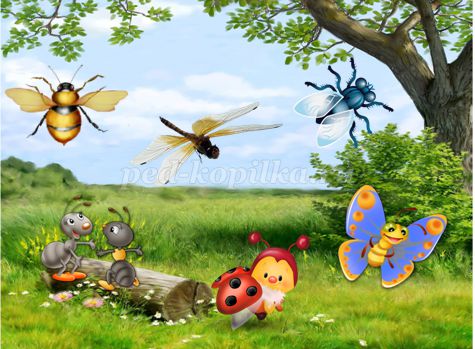 Взрослый: Кого ты видишь на этой картинке?  Какие звуки  издают насекомые?                             Ребёнок показывает, как жужжит пчела и жук, как стрекочет кузнечик.Взрослый:  На какую букву начинается слово «насекомые»? Давай вспомним, в названии, какого насекомого есть звук «у», «а».А теперь поиграем. Игра «Кто в домике живёт».  Найди букву, на которую начинается название каждого насекомого. Вспомни, эта буква гласная или согласная? 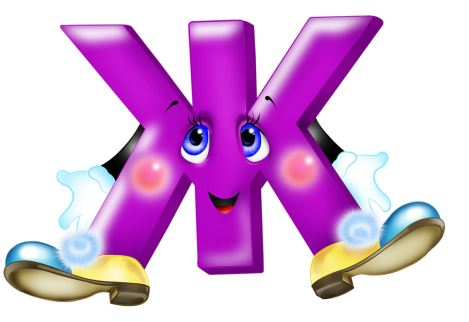 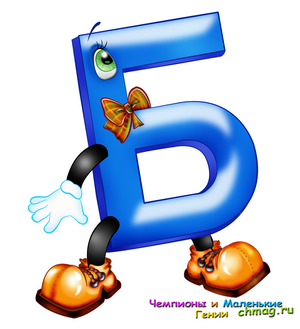 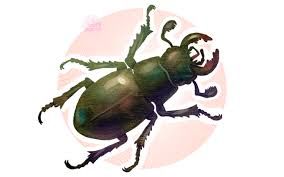 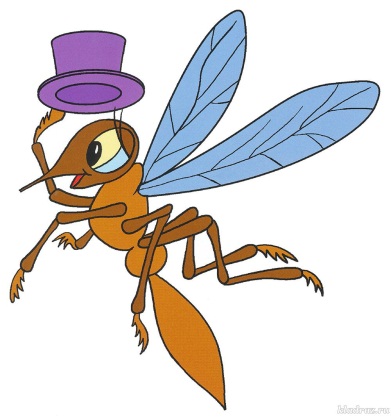 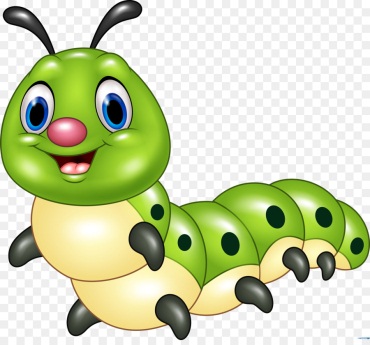 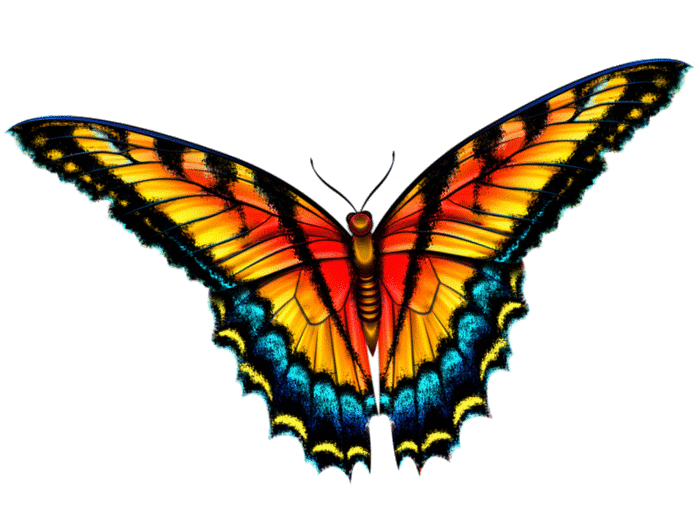 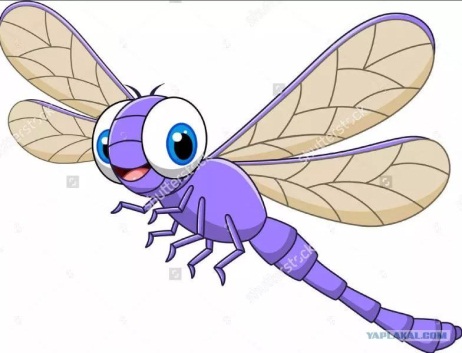 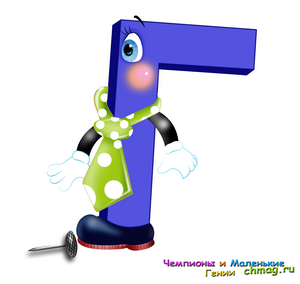 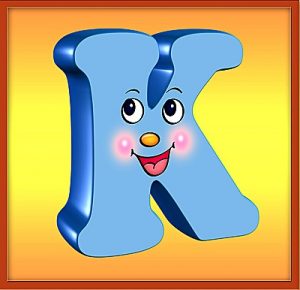 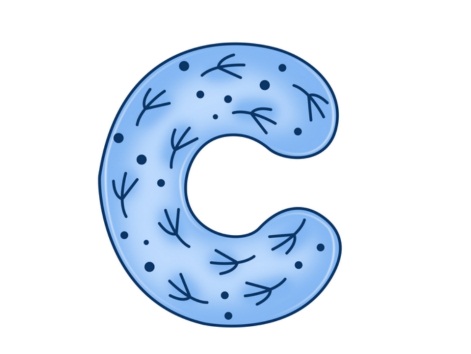  Игра «Большой – маленький».  Большой - жук, а маленький - …  Большой  - кузнечик, а маленький…    И так далее. Взрослый называет название взрослого насекомого, а ребёнок – его детёныша.Игра «Буквы заблудились». Буквы  расшалились и встали не на свои места, поэтому нельзя прочитать правильно слово.  Поставь буквы на свои  места  и попробуй прочитать название насекомого. В этом тебе помогут цифры.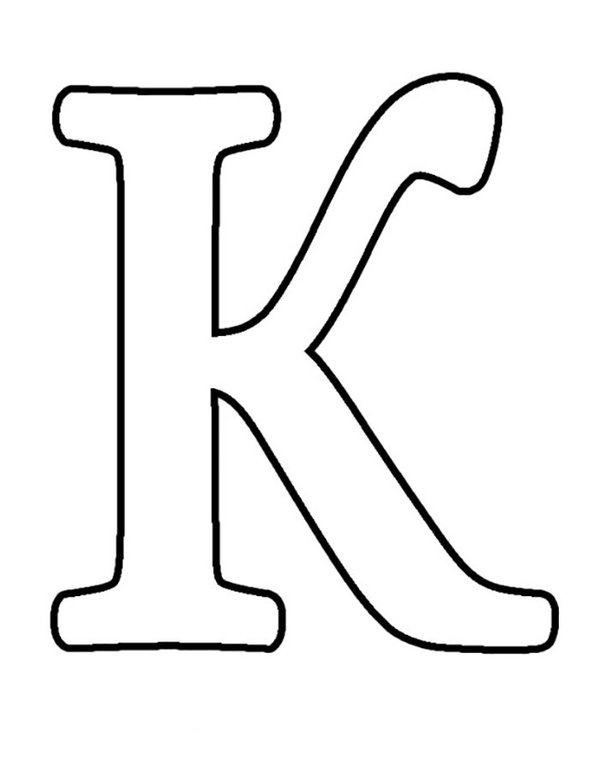 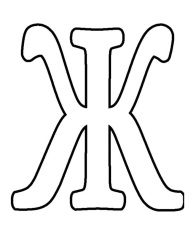 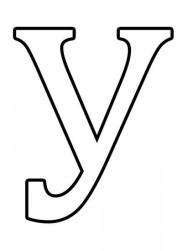 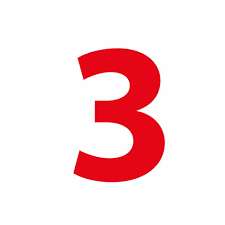 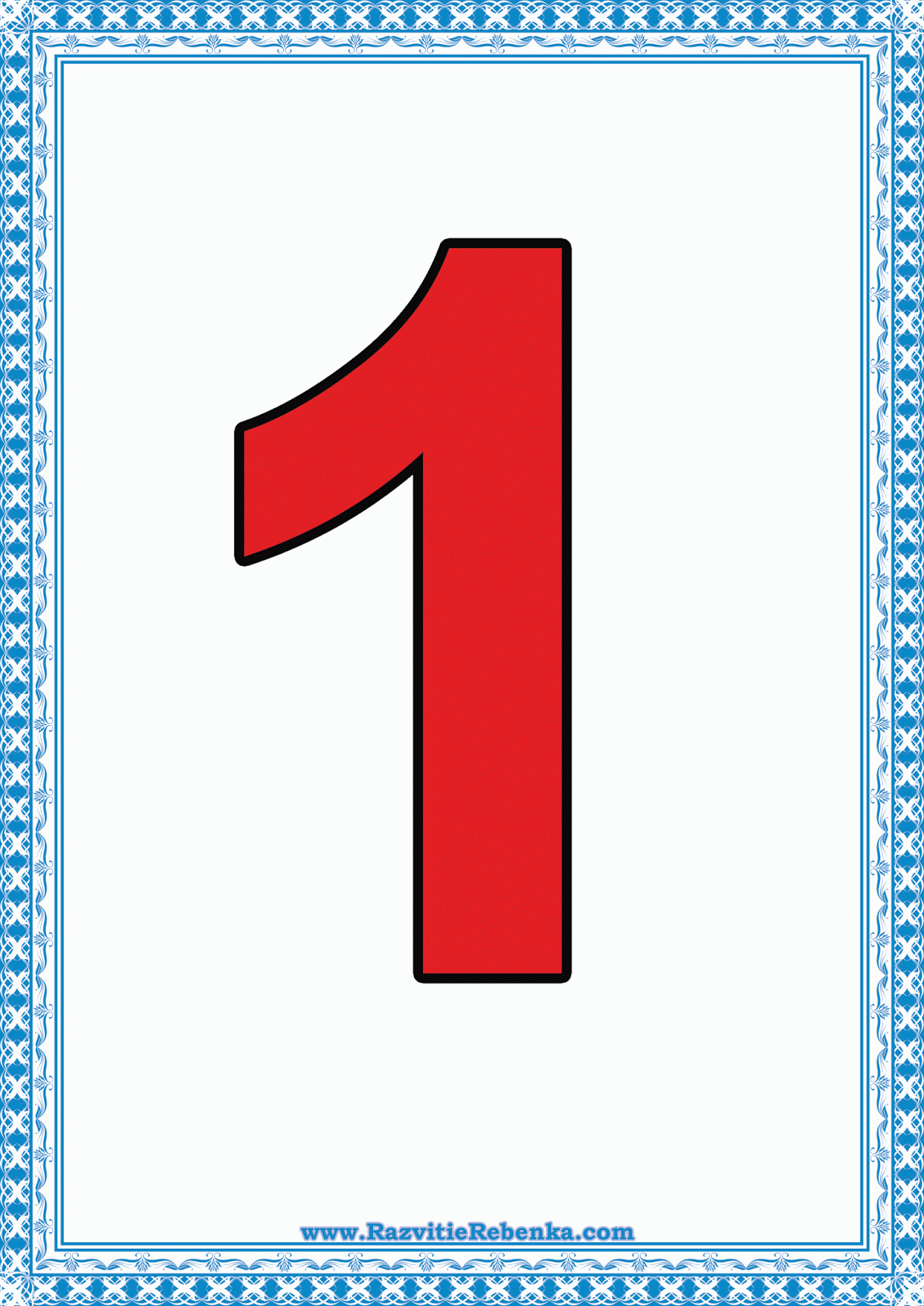 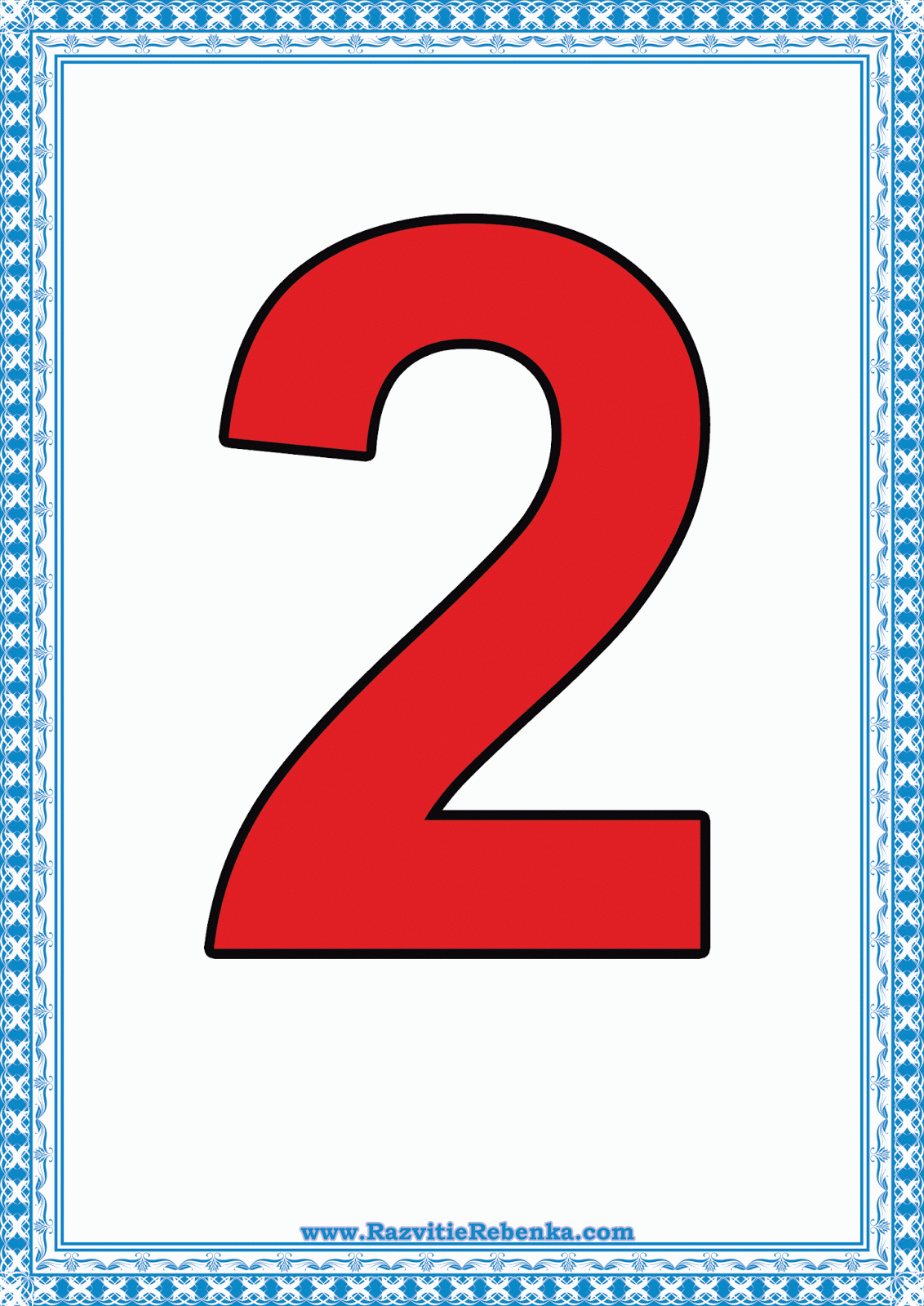 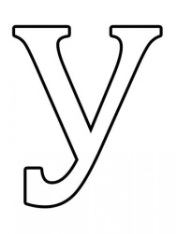 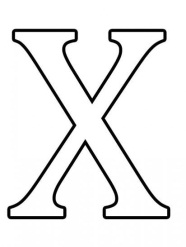 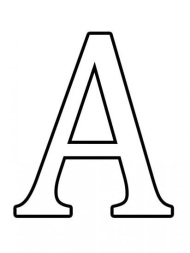 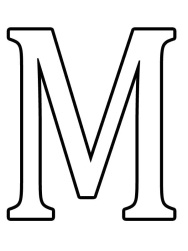 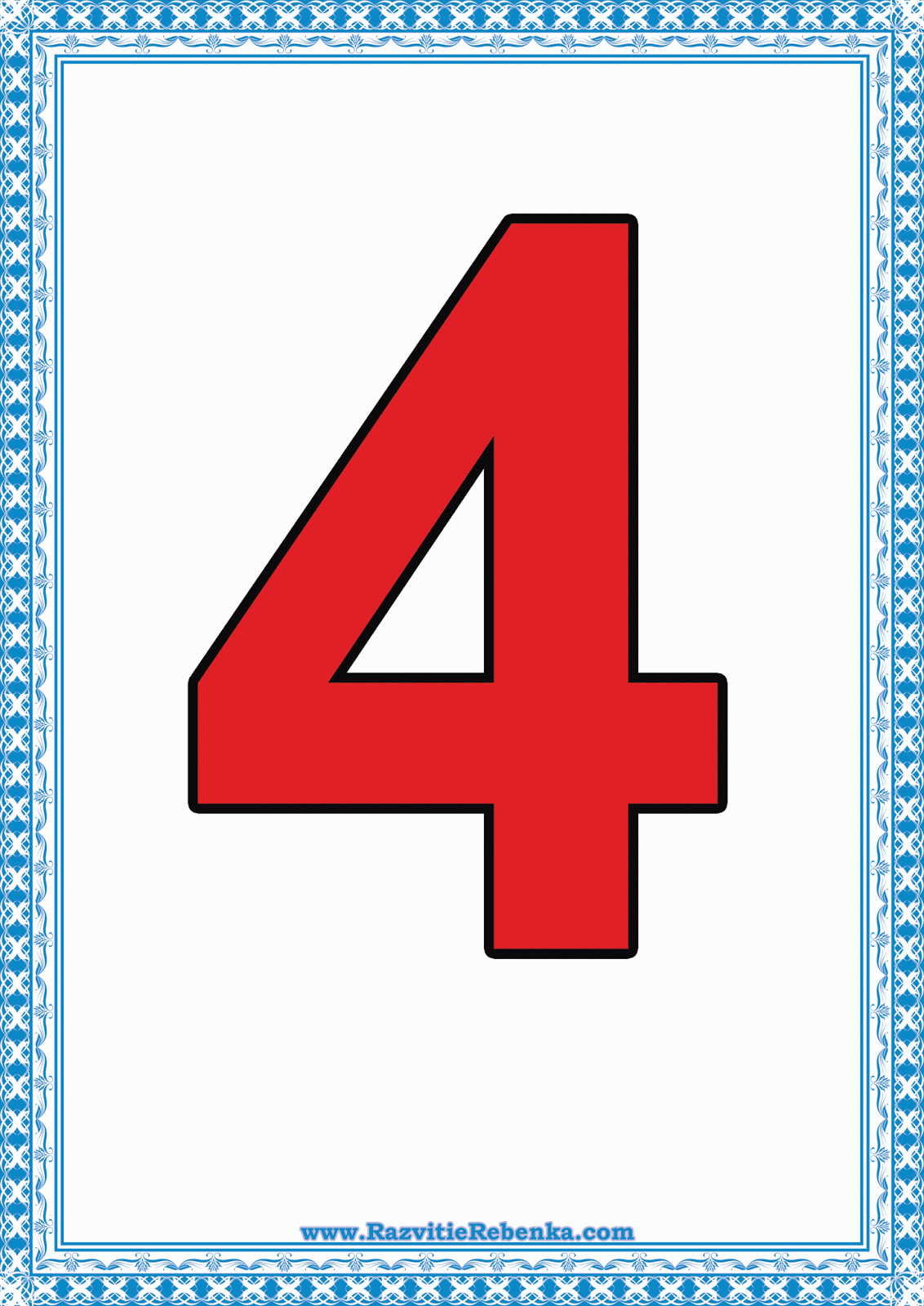 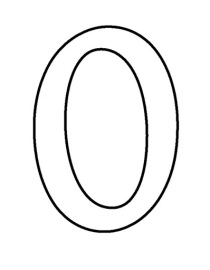 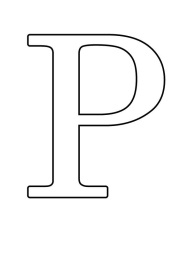 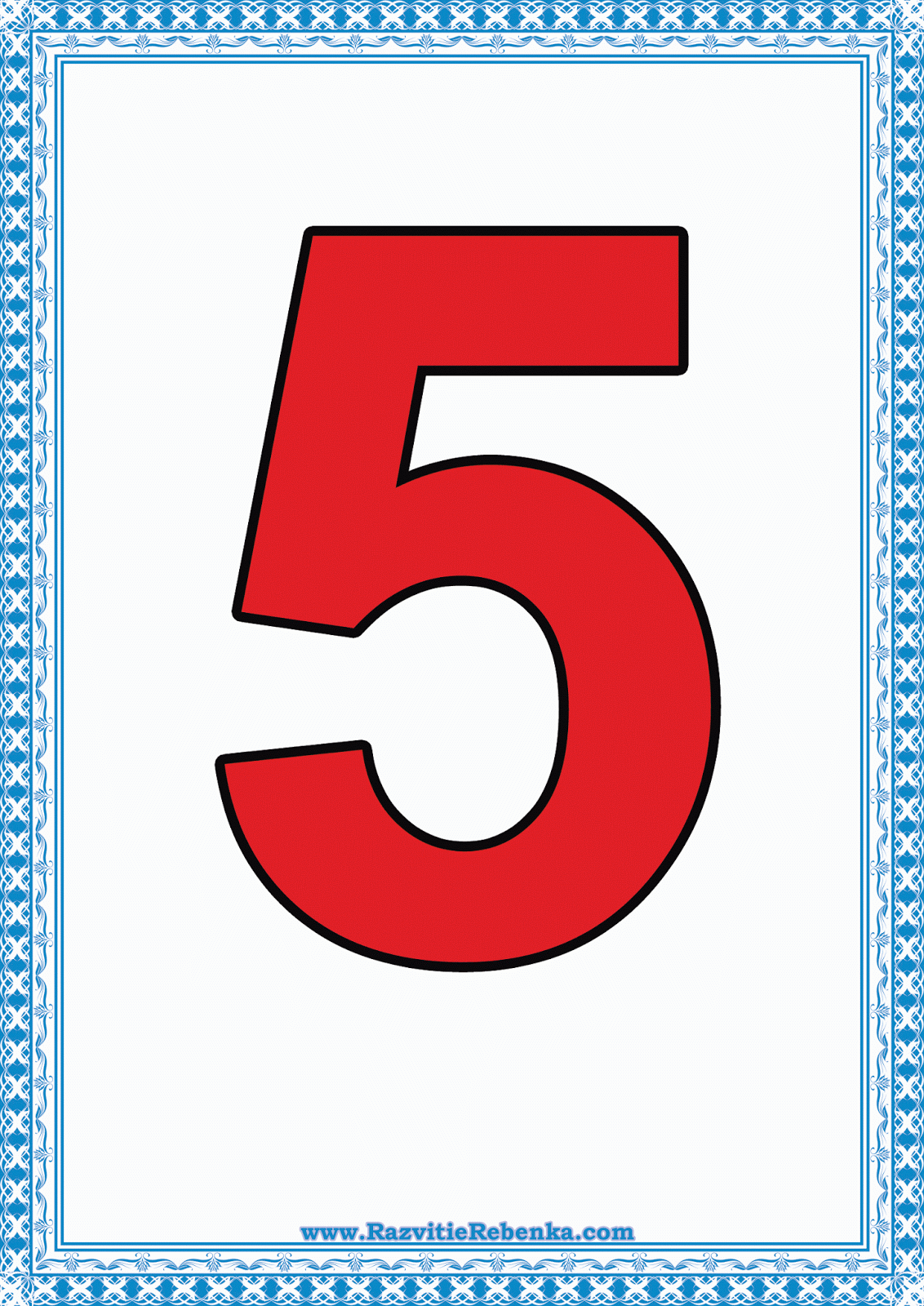 Взрослый: Ты уже знаешь, что все слова состоят из частей – слогов. А помнишь, как мы их  делили?Игра «Посчитай слоги».Взрослый называет любое насекомое, а ребёнок делит его на слоги. Он должен хлопнуть в ладоши столько раз, сколько слогов в данном слове. Затем можно поменяться: ребёнок называет насекомое, а взрослый прохлопывает количество слогов в слове.Игровое задание «Заштрихуй изображение насекомого». Штриховка накладывается справа налево или сверху вниз прямыми линиями.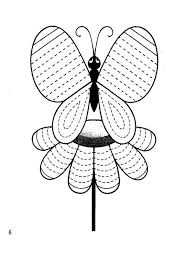 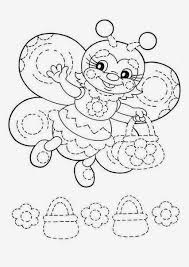 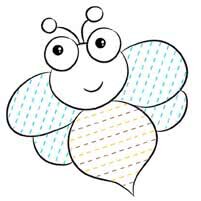 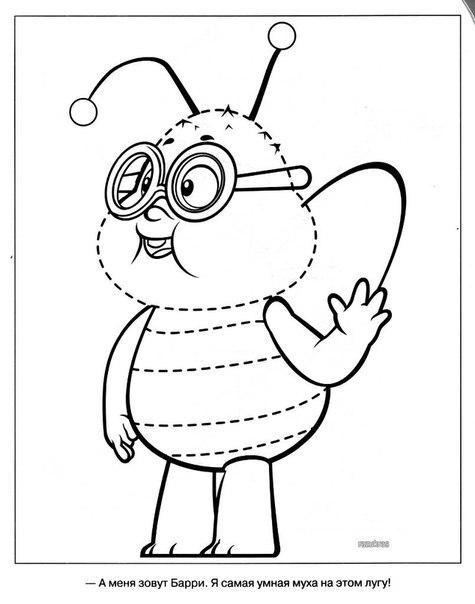  Игра «Составь предложение».Взрослый называет отдельные слова, а ребёнок составляет из них предложение.Летала,  лугу, стрекоза, по.    (по лугу  летала стрекоза)Сок, на,  бабочка, цветке, пьёт.  (на цветке бабочка пьёт сок)В, зелёный, сидел, кузнечик, траве.  (в траве сидел зелёный кузнечик)